Smlouva o pronájmu č. Čj. NTM-MEM/8086/20221. Pronajímatel:bankovní spojení: Česká národní banka - pobočka Praha, 34337111/0710(dále jen „pronajímatel“ nebo obecně „smluvní strana“) 	2. Nájemce:            bankovní spojení: Česká spořitelna a.s., č. účtu 5973536349/0800            (dále jen „nájemce“ nebo obecně „smluvní strana“)níže uvedeného dne, měsíce a roku(dále jen „Smlouva“)I.
Předmět smlouvy1) Předmětem Smlouvy je závazek pronajímatele pronajmout nájemci Stereoskopické kukátko a dva projektory KODAK CARUSSEL k účelu prezentačnímu v rámci expozice „Moc médií“ v prostorách Muzea fotografie a moderních obrazových médií2) Seznam předmětůII.Cena nájmu 1) Smluvní strany se dohodly, že cena nájmu (nájemné) se sjednává ve výši 
1 500,- Kč bez DPH (slovy: dva tisíce sto šedesát šest Kč) ročně.
2) Cena nájmu je splatná vždy do 15. února příslušného roku, za nějž se nájem platí, a to převodem na účet pronajímatele číslo 34337111/0710, vedený u České národní banky – Pobočka Praha. 3) Smluvní pokuta. Při prodlení s jakýmkoliv peněžním plněním nájemce vůči pronajímateli může pronajímatel uplatňovat vůči nájemci smluvní pokutu ve výši 0,05 % denně z dlužné částky za každý den prodlení až do zaplacení.III. 
Doba nájmu1) Smlouva o nájmu se uzavírá na dobu určitou, a to od 1. 2. 2022 do 31.1. 2025.IV.
Práva a povinnosti smluvních stran1) Řádné užívání. Nájemce má právo na řádné užívání zapůjčených předmětů v souladu se článkem I, odst. 1 této smlouvy.V.
Skončení smluvního vztahu1) Smluvní vztah založený touto Smlouvou mezi nájemcem a pronajímatelem skončí buď:a) 	uplynutím doby;b)  	písemnou dohodou o skončení Smlouvy mezi nájemcem a pronajímatelem,c)    	odstoupením od Smlouvy ze strany pronajímatele tam, kde to Smlouva výslovně připouští;d) 	výpovědí s tříměsíční lhůtou.2) Dohoda. Na základě písemné dohody obou smluvních stran skončí nájem ke dni, který je výslovně uveden v dané písemné dohodě obou stran. 3) Odstoupení od Smlouvy pronajímatelem. Pronajímatel je oprávněn odstoupit od Smlouvy, pokud to Smlouva připouští.4) Následky odstoupení od Smlouvy. V případě, že dojde k odstoupení od Smlouvy, považuje se za den skončení nájmu okamžik doručení odstoupení od Smlouvy druhé straně. VI.
Společná a závěrečná ustanovení1) Veškeré právní vztahy vzniklé na základě této Smlouvy se řídí příslušnými ustanoveními Občanského zákoníku.2) Změny a doplňky této smlouvy lze provést pouze formou písemného dodatku na základě dohody obou smluvních stran.3) Tato smlouva nabývá platnosti a účinnosti dnem jejího podpisu oběma smluvními stranami. 4) Účastníci smlouvy po jejím přečtení prohlašují, že souhlasí s jejím obsahem, že byla sepsána dle jejich pravé a svobodné vůle, což stvrzují svými vlastnoručními podpisy.5) Smlouva je vyhotovena ve dvou stejnopisech, z nichž jeden obdrží pronajímatel a jeden nájemce.Příloha č. 1: Obrazová specifikace předmětů – pevně připojená.Příloha č. 2: Protokol o předání a převzetí předmětůV Praze dne			                             	V                          dne ________________________			    ___________________________Pronajímatel                                              			Nájemce           Mgr. MgA. Michaela Hrubá				     PhDr. Jitka Čechováředitelka Muzea elektrotechniky a médií NTM     	  ředitelka Vzdělávacího a kulturního centra Jindřichův HradecObrazová příloha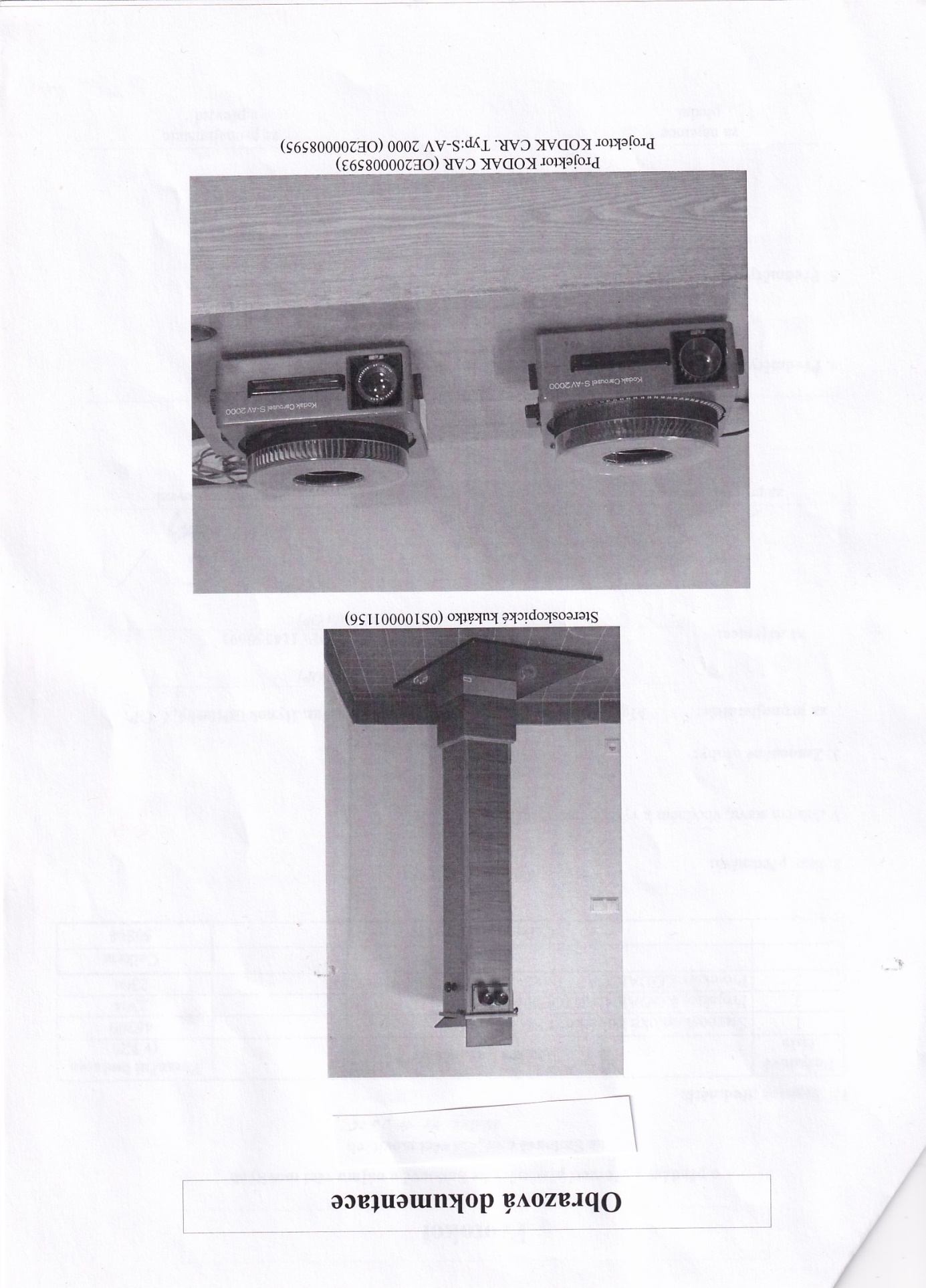 Protokol o předání a převzetí předmětůStav předmětů: V dobrém stavu, vhodném k vystavení.Zmocněné osoby:4. Předměty dle výše citované smlouvy byly vráceny dne:5. Předměty byly vráceny ve stavu:Národní technické muzeum, IČ: 00023299, Kostelní 42, 170 78 Praha 7odpovědný zástupce:Mgr. MgA. Michaela Hrubá, ředitelka Muzea elektrotechniky a médií NTMosoba pověřená pro věcná jednání:MgA. Ing. Tomáš Štanzel, kurátor sbírky fotografické a filmové techniky NTMVzdělávací a kulturní centrum Jindřichův Hradec, p. o., IČ: 08523495Klášterská 135/II, 377 01 Jindřichův HradecVzdělávací a kulturní centrum Jindřichův Hradec, p. o., IČ: 08523495Klášterská 135/II, 377 01 Jindřichův HradecVzdělávací a kulturní centrum Jindřichův Hradec, p. o., IČ: 08523495Klášterská 135/II, 377 01 Jindřichův Hradecodpovědný zástupce:osoba pověřená pro věcná jednání: PhDr. Jitka Čechová, ředitelka Vzdělávacího a kulturního centra Jindřichův HradecPetr Soukup, DiS., vedoucí programového a organizačního úseku, zástupce ředitelePořadové čísločísloExtenzeNázev – označeníFinanční hodnota (v Kč)1-3za půjčitele:MgA. Ing. Tomáš Štanzel(jméno, příjmení, funkce)za vypůjčitele:Petr Soukup, DiS.(jméno, příjmení, funkce)za půjčitelepředalza vypůjčitelepřevzaldneza vypůjčitelepředalza půjčitelepřevzal